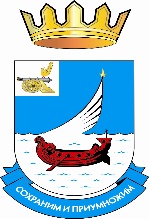 Российская ФедерацияСмоленская областьМуниципальное образование    "Гагаринский район" Смоленской области            Гагаринская районная Дума           Р Е Ш Е Н И Еот 29 сентября 2023 года                                                                                         №131О внесении изменений и дополнений в решение Гагаринской районной Думы от 15.12.2022 № 137 «О бюджете муниципального образования «Гагаринский район» Смоленской области на 2023 год и на плановый период 2024 и 2025 годов»В соответствии с Бюджетным кодексом Российской Федерации, Уставом муниципального образования «Гагаринский район» Смоленской области, решением Гагаринской районной Думы от 28.10.2016 № 140 «Об утверждении Положения о бюджетном процессе в муниципальном образовании «Гагаринский район» Смоленской области (в редакции решений от 27.10.2017   № 155, от 30.10.2020 № 73, от 27.10.2021 № 24, от 25.02.2022 № 13) рассмотрев проект решения «О внесении изменений и дополнений в решение Гагаринской районной Думы от 15.12.2022 № 137 «О бюджете муниципального образования «Гагаринский район» Смоленской области на 2023 год и на плановый период 2024 и 2025 годов», Гагаринская районная ДумаРЕШИЛА:1. Внести в решение Гагаринской районной Думы от 15.12.2022 № 137 «О бюджете муниципального образования «Гагаринский район» Смоленской области на 2023 год и на плановый период 2024 и 2025 годов» следующие изменения:1.1. Пункт 1 изложить в следующей редакции:«1. Утвердить основные характеристики бюджета муниципального образования «Гагаринский район» Смоленской области на 2023 год:1) общий объем доходов бюджета муниципального образования «Гагаринский район» Смоленской области в сумме 975 671,6 тыс. рублей, в том числе объем безвозмездных поступлений в сумме 666 244,0 тыс. рублей, из которых объем получаемых межбюджетных трансфертов – 666 244,0 тыс. рублей;2) общий объем расходов бюджета муниципального образования «Гагаринский район» Смоленской области в сумме 1 011 922,2 тыс. рублей;3) дефицит бюджета муниципального образования «Гагаринский район» Смоленской области в сумме 36 250,6 тыс. рублей, что составляет 11,7% от утвержденного общего годового объема доходов бюджета муниципального образования «Гагаринский район» Смоленской области без учета утвержденного объема безвозмездных поступлений.».1.2. Пункт 2 изложить в следующей редакции:«2. Утвердить основные характеристики бюджета муниципального образования «Гагаринский район» Смоленской области на плановый период 2024 и 2025 годов:1) общий объем доходов бюджета муниципального образования «Гагаринский район» Смоленской области на 2024 год в сумме 1 002 805,3 тыс. рублей, в том числе объем безвозмездных поступлений в сумме 673 983,3 тыс. рублей, из которых объем получаемых межбюджетных трансфертов – 673 983,3 тыс. рублей, и на 2025 год в сумме 934 233,8 тыс. рублей, в том числе объем безвозмездных поступлений в сумме 581 868,7 тыс. рублей, из которых объем получаемых межбюджетных трансфертов – 581 868,7 тыс. рублей;2) общий объем расходов бюджета муниципального образования «Гагаринский район» Смоленской области на 2024 год в сумме 1 002 805,3  тыс. рублей, в том числе условно утвержденные расходы (без учета расходов бюджета муниципального образования «Гагаринский район» Смоленской области, предусмотренных за счет межбюджетных трансфертов из других бюджетов бюджетной системы Российской Федерации, имеющих целевое назначение) в сумме 9800,0 тыс. рублей, и на 2025 год в сумме 898 816,7 тыс. рублей, в том числе условно утвержденные расходы (без учета расходов бюджета муниципального образования «Гагаринский район» Смоленской области, предусмотренных за счет межбюджетных трансфертов из других бюджетов бюджетной системы Российской Федерации, имеющих целевое назначение) в сумме 18 200,0 тыс. рублей;3) дефицит бюджета муниципального образования «Гагаринский район» Смоленской области на 2024 год в сумме 0,0 тыс. рублей, профицит на 2025 год в сумме 35 417,1 тыс. рублей.».1.3. Пункт 11 изложить в следующей редакции:           «11. Утвердить общий объем бюджетных ассигнований, направляемых на исполнение публичных нормативных обязательств, в 2023 году в сумме 18 259,8 тыс. рублей, в 2024 году в сумме 17 677,8 тыс. рублей, в 2025 году в сумме 17 287,8 тыс. рублей.».1.4. Пункт 12 изложить в следующей редакции:«12. Утвердить объем бюджетных ассигнований на финансовое обеспечение реализации муниципальных программ в 2023 году в сумме 998 282,7 тыс. рублей, в 2024 году в сумме 983 144,8 тыс. рублей, в 2025 году в сумме 871 525,9 тыс. рублей.».1.5. Пункт 13 изложить в следующей редакции:«13. Утвердить прогнозируемый объем доходов бюджета муниципального образования «Гагаринский район» Смоленской области в части доходов, установленных решением Гагаринской районной Думы от 29.11.2013 № 156 «О муниципальном дорожном фонде муниципального образования «Гагаринский район» Смоленской области» (в редакции решения от 29.07.2016 № 103):1) в 2023 году в сумме 14 241,4 тыс. рублей согласно приложению 16 к настоящему решению;2) на плановый период 2024 и 2025 годов, согласно приложению 17 к настоящему решению на 2024 год в размере 77 335,7 тыс. рублей и на 2025 год в размере 8 672,0 тыс. рублей.Утвердить в составе расходов бюджета муниципального образования «Гагаринский район» Смоленской области объем бюджетных ассигнований дорожного фонда муниципального образования «Гагаринский район» Смоленской области:1) на 2023 год в сумме 14 953,1 тыс. рублей (с учетом направления остатков, сложившихся на 01.01.2023);2) на 2024 год в сумме 77 335,7 тыс. рублей;3) на 2025 год в сумме 8 672,0 тыс. рублей.».1.6. Пункт 17 изложить в следующей редакции:«17. Утвердить объем бюджетных ассигнований на осуществление бюджетных инвестиций в форме капитальных вложений в объекты капитального строительства муниципальной собственности муниципального образования «Гагаринский район» Смоленской области или приобретение объектов недвижимого имущества в муниципальную собственность муниципального образования «Гагаринский район» Смоленской области в соответствии c решениями, принимаемыми в порядке, установленном Администрацией муниципального образования «Гагаринский район» Смоленской области:1) на 2023 в сумме 27 553,3 тыс. рублей;2) на 2024 в сумме 27 436,5 тыс. рублей;3) на 2025 в сумме 27 436,5 тыс. рублей.».1.7. Пункт 18 изложить в следующей редакции:«18. Утвердить в составе расходов бюджета муниципального образования «Гагаринский район» Смоленской области резервный фонд Администрации муниципального образования «Гагаринский район» Смоленской области:1) на 2023 год в размере 2 650,0 тыс. рублей, что составляет 0,26 процента от общего объема расходов бюджета муниципального образования «Гагаринский район» Смоленской области;2) на 2024 год в размере 500,0 тыс. рублей, что составляет 0,05 процента от общего объема расходов бюджета муниципального образования «Гагаринский район» Смоленской области;3) на 2025 год в размере 300,0 тыс. рублей, что составляет 0,03 процента от общего объема расходов бюджета муниципального образования «Гагаринский район» Смоленской области.».1.8. Добавить пункт 28 следующего содержания:«28. Утвердить объем иных межбюджетных трансфертов бюджетам поселений Гагаринского района Смоленской области из бюджета муниципального образования «Гагаринский район» Смоленской области в размере 1 151,3 тыс. рублей, согласно приложению 29 к настоящему решению.».1.9. Пункт 28 считать пунктом 29.1.10. Приложение 1 изложить в следующей редакции (прилагается).1.11. Приложение 2 изложить в следующей редакции (прилагается).1.12. Приложение 6 изложить в следующей редакции (прилагается).1.13. Приложение 7 изложить в следующей редакции (прилагается).1.14. Приложение 8 изложить в следующей редакции (прилагается).1.15. Приложение 9 изложить в следующей редакции (прилагается).1.16. Приложение 10 изложить в следующей редакции (прилагается).1.17. Приложение 11 изложить в следующей редакции (прилагается).1.18. Приложение 12 изложить в следующей редакции (прилагается).1.19. Приложение 13 изложить в следующей редакции (прилагается).1.20. Приложение 14 изложить в следующей редакции (прилагается).1.21. Приложение 15 изложить в следующей редакции (прилагается).1.22. Приложение 16 изложить в следующей редакции (прилагается).1.23. Приложение 17 изложить в следующей редакции (прилагается).1.24. Приложение 18 изложить в следующей редакции (прилагается).2. Настоящее решение вступает в силу с момента его официального опубликования.Председатель Гагаринской районной Думы А. И. ИвановГлава муниципального образования «Гагаринский район» Смоленской области                                          Е. С. Новицкая